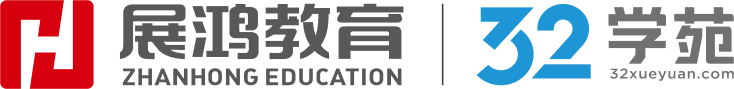 1、(单选题)文化认同作为小到一个群体、大到一个民族向心力的有机“粘合剂”，是凝聚这 个群体和民族伟大精神力量的			。文化认同如果缺失，社会语境便趋于焦虑，人们的价值取向便会		。因为，文化认同，相对于政治认同和社会认同，具有更深远的	。依次填入划横线部分最恰当的一项是（ ）。A : 根基 迷失 内涵B : 基础 失落 后盾C : 基础 失落 意义D : 根本 丢失 价值2、(单选题)下列关于公文知识的表述中，不正确的一项是（	）。A : 附件即附注，是公文正文的重要组成部分B : 请示应当一文一事，一般只写一个主送机关C : 不相隶属机关之间相互商洽工作、询问和答复问题可以用函D : 保密公文的密级分为绝密、机密和秘密三种3、(单选题)史学研究如果离开了哲学的	，不关注重大的历史事件和基本的理论问题，以繁琐考辨取代理论思维，以堆砌资料为	，以叠床架屋为 	，拾芝麻以为玑珠，袭陈言而自诩多闻，见枯木以为树林，	，见小遗大，就注定要湮没在史料的汪洋之中，堕落为服务故纸堆的陈腐工具。依次填入划横线部分最恰当的一项是（	）。A : 指引 多 强 一孔见天B : 引导 广 美 窥斑见豹C : 指导 博 精 以偏概全D : 指点 全 妙 以管窥天4、(单选题)①只有这样，书法才能与绘画中的许多因素有本质区别，只有这样，才能符合汉字字体存在的意义和识别法则；只有这样，才能保持汉字是中国特殊文字的符号意义②精美的汉字是书法艺术的表现对象和欣赏主体③书法作为中国特殊的艺术形式，绝不能背离“汉字笔画线条”的特定要求④严格地讲，书法是以汉字为基础的笔画线条造型表现的视觉艺术⑤在这里，书法的线条必须是汉字笔画将以上5个句子重新排列，语序正确的是（	）。A : ②③④①⑤ B : ②③①⑤④ C : ④⑤③②① D : ④②⑤①③5、(单选题)文字可将一个人思考之所得传诸他人，于是不仅			，而且可以利用他人的思考为出发点。文字发展成为传至远方与后世的书籍，书籍也就成了人类思考结果的库藏。读书者可以从此库藏中	，手执一卷可以上对邃古的哲人，远对绝域的学者，而仿佛亲聆其以言词		毕生思考的心得。依次填入划横线部分最恰当的一项是（ ）。A : 群策群力 任意索求 显露B : 取长补短 无厌求取 诉谈C : 传承文明 随心所欲 倾诉D : 集思广益 予取予求 吐露6、(单选题)人类科技发展的历程中，先后出现了下列科技词语：①电子计算机；②量子力学；③航天器； ④转基因水稻。按时间先后顺序排列正确的是（	）。A : ①②③④ B : ②①③④ C : ②③④① D : ③①②④7、(单选题)最近三个月的二手房市场成交量已接近2008年下半年市场最低迷时期的水平。 但是，此轮调控是我国政府主动为之，与2008年房地产市场因遭遇	的国际金融危机而陷入低迷不同。当下的房价调整并不均衡，不同于2008年房价 	，无可遏制的逐波下行。依次填入划横线部分最恰当的一项是（	）。A : 意想不到 日薄西山B : 猝不及防 泥沙俱下C : 出其不意 应声而下D : 措手不及 江河日下8、(单选题)航天科技代表着一个国家科技的最高水平。它带动了基础科学研究、促进了高 科技的快速发展。由此形成的经济、社会效益虽是隐性的，却更惊人。在新材 料领域，有统计显示，新中国成立以来，我国共研制并投入民用的1100多种高 科技材料中，至少80%是因航天技术的发展需求而研制的，与此同时，航天科 技对各种设备、元器件的要求极高，由此，中国航天的每一个进步，都“逼迫”电子产业、装备制造业不断升级换代，而这一切的终极受益者，还是普通百姓。这段文字意在强调（	）。A : 航天科技的进步推动了中国科技产业的全方位发展B : 航天产业的发展提高了装备制造行业的技术水平C : 航天产业的繁荣带动相关产业形成了一个互动的产业链D : 航天科技的发展推动了经济效益的提高和群众生活的改善9、(单选题)城市的人居环境和城市发展要坚持发展和保护双赢，坚持当前发展和长远发展相结合；离开经济发展抓环境保护是	，脱离环境保护搞经济发展是 	。依次填入划横线部分最恰当的一项是（ ）。A : 升山采珠 饮鸩止渴B : 南辕北辙 从长计议C : 刻舟求剑 杀鸡取卵D : 缘木求鱼 涸泽而渔10、(单选题)家电企业的“内忧外患”积蓄已久，随着我国人口红利的消失，用工成本的上升，家电企业的竞争力逐步减弱。已经有迹象表明，国内的家电巨头已经开始大幅缩减广告投入，并向研发倾斜。更有传言称，国内一家家电企业开出了3年1000万人民币的高薪吸引人才。人才竞争、技术竞争已经成为家电企业占领制 高点的必备武器。这段文字主要谈论的是（ ）。A  :  国内的家电企业用工要求很高B : 企业采用高薪吸引人才必不可少C : 家电企业必须转型以增强竞争力D : 人口红利的积极影响正在逐渐减退11、(单选题)下列关于我国国情的表述中，不正确的一项是（	）。A : 计划生育是我国的基本国策B : 民兵是我国武装力量的组成部分C : 我国的耕地面积不足陆地面积的5%D : 根据全国第六次人口普查，我国的人口已达13.7亿12、(单选题)名校办分校是近年来冒出来的新生事物，这项举措受到各方意见的 	：“名校连锁”是否	，是否与义务教育均衡发展	。依次填入划横线部分最恰当的一项是（	）。A : 质疑 有名无实 背道而驰B : 质询 名实不符 不谋而合C : 质疑 名存实亡 分道扬镳D : 质询 名不副实 南辕北辙13、(单选题)到中世纪时期，大多数地区的文明已根深蒂固，难以	。唯独在西方， 曾盛行一时的古典文明被连根拔起，为新文明的形成彻底扫清了道路，沿着崭新的道路自由发展。正是西方的这一独特性，使西方能发展经济力量，推动技术进步，产生向海外扩张、	世界诸海路的社会动力。这一重大发展 	了中世纪历史的结束。依次填入划横线部分最恰当的一项是（	）。A : 铲除 把持 宣判B : 根除 控制 宣告C : 清除 操纵 宣布D : 消除 掌握 宣示14、(单选题)许多种类的蝴蝶鱼在尾部前上方，与头部眼睛相对称位置有一黑色斑点，宛如鱼眼，而它的眼睛则	在头部的黑斑中。平时，蝴蝶鱼在海中总是倒退游动。掠食者常受尾部黑斑的时，蝴蝶鱼正好顺势向前飞速逃走。，误把鱼尾作鱼头。当掠食者猛扑向它依次填入划横线部分最恰当的一项是（ ）。A : 隐匿 引诱B : 隐藏 迷惑C : 深藏 诱惑D : 藏匿 诱骗15、(单选题)目前，不少企业在市场营销活动中因缺乏对顾客消费心理的研究，常常因方法不当或举止不妥失去成交机会，致使长时间的业务洽谈	。因此，掌握顾客的消费心理，促成顾客的购买行为已经成为企业提高营销水平的 	。依次填入划横线部分最恰当的一项是（	）。A : 毁于一旦 必由之路B : 功败垂成 万全之策C : 前功尽弃 长久之计D : 功亏一篑 当务之急16、(单选题)越来越多的年轻观众对京剧缺乏了解，不懂得欣赏京剧的美；还有一部分人对舶来品	，认为都比国内的好，对于自己国家的传统艺术，却认为是老土的、过时的东西，而	。依次填入划横线部分最恰当的一项是（ ）。A : 刮目相看 嗤之以鼻B : 一见钟情 充耳不闻C : 另眼相看 不屑一顾D : 青眼有加 不足挂齿17、(单选题)下列哪一战役是第二次世界大战的转折点，使德国法西斯军队被迫转入战略防御？（	）A : 不列颠之战B : 莫斯科保卫战C : 斯大林格勒保卫战D : 空袭珍珠港18、(单选题)下列关于二十四节气说法错误的是（	）。A : 雨水、谷雨反映降水现象B : 立春、春分反映季节变化C : 惊蛰、清明反映自然物候现象D : 小满、芒种与农作物成熟和收成相关19、(单选题)古人归纳总结出许多观天象识天气的谚语。下列与天气变化无关的谚语是（）。A : 东风是个精，不下也要阴B : 天上鱼鳞云，地下雨淋淋C : 朝霞不出门，晚霞行千里D : 百日连阴雨，总有一日晴20、(单选题)以下是中国古代一位帝王改革的内容：①推行均田制；②迁都洛阳；③革除鲜卑 旧俗，接受汉族先进文化；④改革官制、严惩贪污。请问这位帝王是谁？（）A : 北魏孝文帝拓跋宏B : 辽太祖耶律阿保机C : 元太祖铁木真D : 金太祖完颜阿骨打21、(单选题)为调动农民生产积极性，从2004年起，我国全面放开粮食收购市场，为保护粮 食生产能力，同年，我国还配套出台的“三农”政策是（	）。A  :  在全国范围内免征农业税B : 在全国范围内实行粮食直补C : 实施农业科技入户工程D : 实施最严格的耕地保护制度22、(单选题)关于我国兵役制度，下列表述错误的是（	）。A : 我国实行义务兵与志愿兵相结合、民兵与预备役相结合的兵役制度B : 普通高等学校毕业生征集服现役的年龄可以放宽至二十四周岁C   :   义务兵服现役的期限为三年，士官服现役的期限一般不超过三十年D   :   士兵预备役的年龄为十八周岁至三十五周岁，根据需要可适当延长23、(单选题)2011年12月中央经济工作会议提出“牢牢把握发展实体经济这一坚实基础”。下列产业中属于实体经济的是（	）。①房地产业 ②仓储服务业 ③旅游产业④收藏业 ⑤电信产业A : ③⑤B : ②③⑤ C : ①②③⑤D : ①②③④⑤24、(单选题)如果美元贬值，因此可能产生的后果是（   ）。A : 以美元计价的大宗商品价格上涨B : 世界新兴经济体将增加美元储备C : 我国产品在美国市场竞争力上升D : 我国经销商将减少进口美国产品25、(单选题)根据我国公务员制度的相关规定，录用担任（	）及其他相当职级层次的公务员，采取公开考试、严格考察、平等竞争、择优录取的办法。A : 科员以上B : 主任科员以上C : 科员以下D : 一级主任科员以下26、(单选题)下列产品或劳务应计入当年GDP的是（	）。A : 某企业当年生产的库存品B : 某人购买的一套二手房 C : 某人持有国债的利息收入D : 某人在家从事家务劳动27、(单选题)某小区召开业主大会，会上物业管理处马主任现场解答业主的提问，其中符合法律规定的是（	）。A   :   未经业主委员会同意，顶楼业主不得私自封闭屋顶天台B   :   经物业管理处同意，业主可在自家临街外墙设置广告牌C   :   未经业主委员会同意，开发商无权出售架空层内的车库D   :   经工商行政管理部门许可，业主可将自家住宅改为商店28、(单选题)下列请求应依法予以支持的是（ ）。A : 某男擅自按市价出售双方共有住房，其妻要求追回B : 某女起诉请求离婚，要求分割其丈夫的工伤补助金C :   按父母遗嘱某女继承全部家产，其兄要求平分家产D : 某夫妻已育有一个健康男孩，现申请收养一名孤儿29、(单选题)翻拍热门电视剧，从筹备到发行播出的全过程也不过一年多的时间。相比新创作的电视剧，“翻拍”这种“速成”的创造方式不仅缩短了拍摄周期，而且更能利 用老剧的影响力，未拍先热，赢得口碑效应。但	，走红老剧在为翻拍剧提高影响力的同时，也提高了观众的审美要求。填入划横线部分最恰当的一句是（ ）。A : 成也萧何，败也萧何B : —叶障目，不见泰山C : 塞翁失马，焉知非福D : 仁者见仁，智者见智30、(单选题)在新媒体领域，网民成为信息发布的主体，如此庞杂的信息发布主体深刻影响 了舆论环境的生成，传统媒体不再拥有绝对发言权。“有些事件通过网络放大， 会有远远超出事件本身的传播力和影响力”。而当这些孤立的事件在网上此起彼伏，也会在潜移默化中影响公众的判断趋向。这段文字意在说明（	）。A : 孤立事件如处理不当有可能会成为社会的热点问题B : 新媒体时代要求人们具有更加客观全面的判断力C : 网络成为当今时代社会信息发布和传播的重要渠道D : 传统媒体需变革以在新媒体时代获取话语主导权31、(单选题)行政诉讼的一审程序由起诉、受理、审理和裁判四个相互衔接的阶段构成，以下关于该四个阶段的相关表述中，不正确的一项是（	）。A : 原告起诉，应当有明确的被告和具体的诉讼请求B   :   人民法院对起诉作审查后，认为符合行政诉讼的受理条件的，应在7日内立案受理C : 行政诉讼一审审理的方式为书面审理D : 经审理，人民法院认为行政处罚显失公正的，可以判决变更32、(单选题)有这样一个比喻：如果说实体行业是国民经济系统的“骨架”和“肌肉”，银行业 就是国民经济运行的“气”和“血”。由是观之，银行业疲弱或支持不利，则国民 经济“气血虚亏”“气血不畅”，实体经济的骨骼肌肉自然虚弱，肢体会冷热不均、麻木疲敝；如果银行业利润过于丰厚，则表现为“气血旺”和“虚火上升”， 同样会造成国民经济的病态。这段文字主要强调的是（	）。A : 不应低估实体经济在国民经济系统中的地位B : 银行业和实体经济应协调发展C : 银行业在国民经济系统中的作用举足轻重D : 国民经济需要找到新的发展契机33、(单选题)目前，人类对于智能的本质还所知不多，不过人类探求智能之谜却是由来已久：在很多神话、传说中，有讲述诸如熟练的工匠给人造的物体赋予智慧和思 想的故事。哲学家们（最早可以追溯到亚里士多德）曾经尝试用机械化的控制 符号来描述人类思考的过程。到20世纪，数学家们从递归函数论、集合论、数理逻辑、λ演算、图灵机等不同侧面研究人类逻辑思维的形式化，这些数学上的 研究为人类创造会计算的机器奠定了理论基础。在电子计算机出现之后，“实现 人类水平的智能”的梦想令全世界的想象力为之着迷，科学家开始严肃地讨论建立一个人工大脑的可能性。这段文字意在说明（ ）。A : 不同学科对人类智能的研究成果B : 人类智能研究的历史演变C : 人类智能研究的不同途径D : 人类智能研究的新发展34、(单选题)将人们击垮的有时并不是那些看似灭顶之灾的挑战，而是一些微不足道的鸡毛蒜皮的小事。人们的大部分时间和精力无休止地消耗在这些鸡毛蒜皮之中，最终让大部分人一生一事无成。生活要求人们不断地清点，看看忙忙碌碌中，哪些是重要的，是必要的，哪些是不重要的，或是无须劳神去忙的。然后，果断地将那些无益的事情拋弃，不去理它。这段文字主要想表达什么意思？（ ）A : 我们应该分清轻重缓急，不做无益之事B :  一些微不足道的小事也会将一个人击垮C : 做好时间管理是顺利完成工作的前提条件D : 我们经常会深陷一些微不足道的小事中35、(单选题)下列选项中，哪一行为构成正当防卫？（	）A : 甲到商场购物时将自己的汽车停在商场门口，买完东西出来时发现乙打碎了车窗玻璃偷车内的东西，于是上前将乙抓住，并趁乙不注意将其打晕，送往派出所B : 甲持枪闯进某单位财务室，逼着财务室工作人员乙打开保险柜，在甲让乙往口袋里装时，乙的同事进来趁甲不注意将其砸成重伤C   :   甲对乙心存怨恨，故意辱骂乙，乙气急要动手打甲，甲拿起准备好的棍子将乙手臂打D : 甲在大街上打电话，被乙抢走了手机，甲追赶乙未果。第二天甲在大街上发现了乙， 偷偷在其背后将其打倒，抢走了乙身上的财物36、(单选题)下列论断属于邓小平同志在1992年“南方谈话”时提出的是（	）。A : 社会主义首先要发展生产力B : 社会主义也可以搞市场经济C : 中国要警惕“右”，但主要是防止“左” D : 搞建设至少不比搞革命容易37、(单选题)为提高社会管理科学化水平，全国各地积极出台加强和创新社会管理的措施， 下列措施中不属于创新社会管理的是（	）。A : 组织社区志愿者开展邻里互动活动B : 提高临床一线医护人员的待遇水平C : 通过微博向群众提供政务服务资讯D : 设奖鼓励市民投诉举报食品安全问题38、(单选题)合格的市场主体是市场经济的基础。要增加市场主体的数量无非是两条路：一 是国有经营性文化单位转企改制，二是降低准入门槛，吸收民营及其他资本进 入。而这正是文化体制改革近些年来所着力推进的。目前，全国3000多家国有 新华书店全部转制变成企业。包括中央各部门各单位出版社、地方出版社、大 学出版社在内的全国512家出版社完成转企改制。1200多家非时政类报刊转制或登记为企业法人。全国已有500多家文艺院团不再“吃皇粮”。22家电影制片厂和26家省级电影公司已完成转企改制。这段文字意在说明（	）。A : 扩大市场主体有哪些途径B  :  国内的文化市场体制亟待改革C : 我国文化体制改革的措施和成果D : 文化单位的转制有多种方式39、(单选题)根据我国宪法规定，下列哪项权利属于公民的基本权利中的政治权利和自由？（	）A : 平等权B : 言论自由C : 宗教信仰自由D : 批评、建议和检举权40、(单选题)我国作为非成员国参加的政府间国际组织是（   ）。A : 上合组织B : 东盟十国C : 金砖国家D : G2041、(单选题)一位批评家如果不对几种艺术门类有较为浓厚的欣赏兴趣，很难说他对小说评论会有准确的判断力。一个人艺术鉴赏力的培养，通常是	、相互影响的。文学批评思想性的建构，基本要义也应该是在艺术修养的		之中逐渐获得，而不是像一些人理解的单靠	一点理论概念名词，或翻阅几本理论书籍就能解决。依次填入划横线部分最恰当的一项是（ ）。A : 触类旁通 熏陶 搬弄B : 相辅相成 沉浸 掌握C : 潜移默化 培养 运用D : 融会贯通 陶冶 创造42、(单选题)中美关系是全球最重要的双边关系之一，中美建交前后曾发生过以下事件（）。①邓小平访美 ②中美发布上海联合公报③尼克松总统访华 ④福特总统访华按时间先后顺序排列正确的是（	）。A : ②③①④ B : ②①④③ C : ①②③④ D : ③②④①43、(单选题)（	）指出：在一个家庭或在一个国家中，食物支出在收入中所占的比例随着收入的增加而减少。A : 恩格尔定律B : 科斯定理C : 凯恩斯主义D : 相对收入消费理论44、(单选题)短期来看，企业使用绿色能源意味着更高的运营成本及产品价格；从长期来 看，这将减少人类对石油及核能的	，最终降低经济发展的环境成本。在这一	时期，企业理应秉持科学发展观，真正做到与时俱进，	也应意识到自己的责任，有时候现金就是一张“选票”，需要投给更负责任的公司。依次填入划横线部分最恰当的一项是（	）。A : 浪费 非常 管理者B : 利用 特殊 生产者C : 开发 转型 投资者D : 依赖 过渡 消费者45、(单选题)以下哪项最不可能是政府实施最低价控制的原因？（	）A : 避免价格上的恶性竞争B : 保护某行业的收入C : 避免某些商品出现短缺D : 防止垄断行业索取高额利润46、(单选题)好想法的产生，必须以发现一个好问题为前提，不像教师指定作业中的问题， 科学研究中的好问题不是	的，而是在富有创造性的调查研究基础上发现的，调研不只是简单地收集常规信息，而是以很强的	和行动力去探究常人想不到的问题。依次填入划横线部分最恰当的一项是（ ）。A : 现成 好奇心B : 既定 责任感C : 复杂 事业心D : 明确 洞察力47、(单选题)现在公共生活的复杂性要求我们培育各类职业伦理，而从	上说，它只能是底线要求。面向社会生活的实际，把必须的伦理底线归纳出来未必是件容易的事，但孔子归纳的“己所不欲，勿施于人”受到全世界推崇，证明我们不缺 这方面的	。依次填入划横线部分最恰当的一项是（ ）。A : 可能性 潜力B : 现实性 价值C : 操作性 理论D : 实践性 境界48、(单选题)2011年12月举行的中央经济工作会议认为，推动2012年经济社会发展，要突出把握好（ ）的工作总基调。A : 调整结构B : 加速转型C : 稳中求进D : 平稳较快发展49、(单选题)今日某网站专门推出了一个专题，谈四大古典名著被英译得	。其实， 对异国文化的认识和了解是非常艰难的过程，有了解的欲望，比没有好； 	的了解，比完全隔绝好。依次填入划横线部分最恰当的一项是（	）。A : 支离破碎 以偏概全B : 独出心裁 不求甚解C : 耳目一新 一知半解D : 面目全非 半生不熟50、(单选题)“金砖四国”（BRIC）引用了巴西、俄罗斯、印度和中国四国英文的首字母。由 于该词与英语单词的砖（Brick）类似，因此被称为“金砖四国”。后来（	） 加入，“金砖四国”的英文单词变为“BRICS”，并改称为“金砖国家”。A : 沙特阿拉伯B :  苏丹C : 南非D : 西班牙1、(单选题)正确答案是： A解析：直接看第二空，“失落”指遗失，丢失，通常形容人的情绪，无法与“价值取 向”搭配，排除B、C项。“迷失”指弄不清（方向），走错（道路），“丢失”指遗失，侧重完全失去， 词义过重，“迷失”更符合语意，排除D项。验证第一、三两空，“根基”指基础，符合语意，“深远的内涵”符合搭配。 故本题选A。2、(单选题)正确答案是： A解析：A项错误，公文附件是指附属于公文正文的其他材料，具有对公文进行补充说明 或提供相关资料等作用，是公文的重要组成部分。公文如有附件，应当在正文 之后、成文日期之前注明附件名称。而附注则不属于公文内容，它一般是对公 文的发放范围、使用时需注意事项等情况的说明，比如“此件发至省、军级”“此 件可见报”等。公文如有附注，一般用3号仿宋体字，居左空2字加圆括号标识在成文时间下一行。B、C、D项均正确。故本题选A。3、(单选题)正确答案是： C解析：先看第一空，“指点”意思是指出来使人知道，点明，主语通常为人，无法 与“哲学”搭配，排除D项。再看第二空，“堆砌”本就包含“多”的意思，再填入“多”造成语意重复，排除A项。最后看第四空，此处应填入具有消极色彩的词语，“窥斑见豹”比喻从观察 到的部分，可以推测全貌，不符合文段的感情色彩，排除B项。验证第三空，“叠床架屋”形容重复累赘，“精”有“简单、精简”的意思，与之 相对应，符合语意。故本题选C。4、(单选题)正确答案是： D解析：观察选项，可先判断首句。②描述精美的汉字对书法艺术的作用，④对书法下定义，指出书法是一种以汉字为基础的笔画线条的艺术，更适合作为首句，排除A、B项。①强调书法自身的特点，“只有这样”应指代书法的独特性，③⑤均指出书法自身 具有特定要求，因此①应紧邻③或⑤之后，排除C项。验证D项，符合语句逻辑关系。故本题选D。5、(单选题)正确答案是： D解析：先看第一空，“取长补短”指吸取长处来弥补短处，文段并未提及长处与短处， 不符合语意，排除B项；根据“不仅……而且……”可知，该句前后呈递进关系，“传承文明”的程度更深，无法与“利用他人的思考为出发点”呈递进关系， 排除C项。再看第三空，“显露”指原来看不见的变成看得见，无法与“心得”搭配，排除A 项。验证第二空，“予取予求”原指从我这里取，从我这里求（财物），后指任意索 取，符合语意。故本题选D。6、(单选题)正确答案是： B解析：①世界上第一台通用计算机“ENIAC”于1946年2月14日在美国宾夕法尼亚大学诞生。②19世纪末，人们发现旧有的经典理论无法解释微观系统，于是经由物理学家的努力，在20世纪初创立量子力学，解释了这些现象。③世界上第一个航天器是苏联1957年10月4日发射的“人造地球卫星1号”。④转基因水稻出现于20世纪70年代。因此按时间先后顺序排列正确的是②①③④。故本题选B。7、(单选题)正确答案是： B解析：先看第一空，“出其不意”指趁对方没有料到（就采取行动），金融危机无法 主动采取行动，不符合语意，排除C项；“措手不及”指临时来不及应付，常用搭 配为“某事令人措手不及”，无法直接修饰“国际金融危机”，排除D项。再看第二空，“日薄西山”比喻衰老的人或腐朽的事物临近死亡，无法与“房 价”搭配，排除A项。验证B项，“猝不及防”指事情突然发生，来不及防备，“泥沙俱下”，比喻好坏不同的人或事物混杂在一起，用在此处指2008年的房子不论好的坏的，房价 同时降价，二者均符合语意。故本题选B。8、(单选题)正确答案是： D解析：文段讲航天科技带动高科技迅速发展，但其带来的经济和社会效益更是惊人。后文通过具体数字论证航天科技的重大影响，指出航天科技的进步推动着电子产业、制造业不断发展，并使老百姓获益。可见，文段意在强调航天科技的发展推动了经济效益的提高和群众生活的改善，D项正确。A项“全方位发展”文段无从体现，且航天科技的进步对科技产业的影响仅为文段 的部分内容；B项“对装备制造业的影响”仅为文段部分内容； C项“互动的产业链”文段无从体现。故本题选D。9、(单选题)正确答案是： D解析：先看第一空，“刻舟求剑”比喻拘泥成例，不知道跟着情势的变化而改变看法或 办法，文段指出离开经济发展抓环境保护不顾当前的发展，不能实现双赢，是错误的方法，“刻舟求剑”无法体现该意思，不符合语意，排除C项。再看第二空，文段强调脱离环境保护搞经济忽视了长远发展，“从长计议”指从 长远考虑，与文段意思相悖，排除B项；“饮鸩止渴”比喻只求解决目前困难而不 顾严重后果，“涸泽而渔”比喻获取利益只顾眼前，不作长远打算，文段并未体 现出目前有困难需要解决，相比之下，“涸泽而渔”更符合语意，排除A项。验证 第一空，“缘木求鱼”比喻方向、方法不对，一定达不到目的，符合语意。故本题选D。10、(单选题)正确答案是： C解析：文段首先指出家电企业的竞争力逐步减退，国内家电企业为了摆脱困境，获得更好的发展，开始重视研发，展开人才和技术的竞争。可见，文段主要说明家电企业必须通过重视技术研发和引进人才来增强竞争力，C项正确。A项“用工要求”文段无从体现，B、D项偏离文段的论述主体“家电企业”。故本题选C。11、(单选题)正确答案是： C解析：A项正确，计划生育是中华人民共和国的一项基本国策，即按人口政策有计划的生育。1982年9月计划生育被定为基本国策，同年12月写入宪法。B项正确，我国武装力量由中国人民解放军、中国人民武装警察部队、中国民兵组成。C项错误，我国耕地面积不少于18亿亩，占陆地总面积的12%以上。D项正确，根据2010年全国第六次人口普查结果，中国总人口为13.7亿，约占世界人口总数的五分之一，是世界上人口最多的国家。故本题选C。12、(单选题)正确答案是： A解析：先看第一空，“质询”指质疑询问，无法与“举措”搭配，排除B、D项。再看第二空，“名存实亡”指名义上还有，实际上已经不存在，文段中“名校 连锁”是新生事物，并非不存在，排除C项。验证第三空，“背道而驰”指朝着相反的方向走，比喻方向、目标完全相反， 符合语意。故本题选A。13、(单选题)正确答案是： B解析：先看第一空，“清除”指扫除净尽，全部去掉，“消除”指使不存在，除去，文 段强调文明已根深蒂固，“根除”和“铲除”均强调从根部除去，相比之下，“清除”和“消除”词义过轻，排除C、D项。再看第三空，“宣判”指法院对当事人宣布案件的判决，明显不符合语意，排除A项。验证第二空，“控制社会动力”符合搭配。故本题选B。14、(单选题)正确答案是： B解析：直接看第二空，“引诱”指诱导，今多指引人做坏事，“诱惑”指使用手段，使 人认识模糊而做坏事，“诱骗”指诱惑欺骗，根据文段中“误”可知，掠食者是错 把鱼尾当作了鱼头，导致其做出错误判断，这三个词均无法体现出掠食者的误 判，排除A、C、D三项。验证B项，“隐藏”指隐蔽起来，“迷惑”指辨不清是非，摸不着头脑，与后 文“误”相呼应，二者均符合语意。故本题选B。15、(单选题)正确答案是： D解析：先看第一空，“功败垂成”指快要成功的时候遭到失败，文段中并未体现出业务洽谈快要成功，不符合语意，排除B项。再看第二空，根据文段内容，所填词语应体现出“企业马上要去做的事”的意 思，“必由之路”指事物发展必经的过程或必须遵守的基本规律，“长久之计”指 长远的打算，二者均无法体现出“急迫”的意思，排除A、C项。验证D项，“功亏一篑”比喻一件大事只差最后一点儿人力物力而不能成 功，“当务之急”指当前急切应办的事，二者均符合语意。故本题选D。16、(单选题)正确答案是： C解析：直接看第一空，“一见钟情”指男女间一见面就产生了爱情，此处用来形容人 对舶来品的喜爱，明显不符合语意，排除B项；“青眼有加”表示对人喜欢或尊敬，对象通常是人，无法与“舶来品”搭配，排除D项；“刮目相看”指用新的眼光来看待，文段中并无新旧的对比，不符合语意，排除A项。验证C项，“另眼相看”指用另一种眼光看待，此处指年轻人对舶来品的特殊 对待，“不屑一顾”指认为不值得一看，二者均符合语意。故本题选C。17、(单选题) 正确答案是： C 解析：A项错误，不列颠之战是第二次世界大战期间1940年至1941年纳粹德国对英国发动的大规模空战，是人类战争史上首次空战。B项错误，莫斯科保卫战是指第二次世界大战苏德战争中1941年9月～1942年 1月的一系列重要战略性战事的总称，是德军在第二次世界大战中的第一次大失败，极大地鼓舞了苏联人民和全世界人民反法西斯战争的胜利信心。C项正确，斯大林格勒保卫战，是第二次世界大战中纳粹德国对争夺苏联南部城 市斯大林格勒而进行的战役，是第二次世界大战的转折点，使德国法西斯军队 被迫转入战略防御。D项错误，空袭珍珠港是指由二战时期日本政府策划的一起偷袭美国太平洋海 军舰队基地——珍珠港的军事事件，成为太平洋战争爆发的导火索。故本题选C。18、(单选题)正确答案是： B解析：A项正确，雨水和谷雨能反映降雨的时间和强度。B项错误，反映季节变化的节气分别是立春、立夏、立秋和立冬；春分反映的是太阳高度角的变化，不是季节的变化。C项正确，惊蛰和清明均反映了动植物的生长情况，即自然物候现象。D项正确，小满指夏熟作物的籽粒开始灌浆饱满，但还未成熟；芒种指麦类等有芒作物的成熟。二者都与农作物的成熟和收成相关。故本题选B。19、(单选题)正确答案是： D解析：A项与天气变化有关，“东风是个精，不下也要阴”是指如果刮起东风，就会 下雨或阴天。B项与天气变化有关，“天上鱼鳞云，地上雨淋淋”是指高空冷暖空气相互交 汇的时候比较容易出现鱼鳞云，这预示着这两天的天气不稳定。C项与天气变化有关，“朝霞不出门，晚霞行千里”是指如果早晨起来看到天 边有朝霞的话，今天的天气可能会不好，要引起重视；若是傍晚看到天边的晚霞，第二天很有可能有一个好天气。D项与天气变化无关，“百日连阴雨，总有一日晴”是说气候变化，而不是天 气变化。故本题选D。20、(单选题)正确答案是： A解析：北魏孝文帝改革，俗称孝文汉化，是指在南北朝时期的北魏孝文帝拓跋宏在位时所推行的政治改革。其主要内容是汉化运动，包括推行均田制和户调制、变革官制和律令、迁都洛阳、改易汉俗等。故本题选A。21、(单选题)正确答案是： B解析：2004年3月23日，在国务院召开的全国农业及粮食工作会议上，温家宝总理对粮食直补工作进行了全面部署，提出了“尽可能在春播之前兑现部分补贴资 金，全部补贴资金要在上半年基本兑现到农户”的直补工作任务，粮食直补工作全面推广开来。故本题选B。22、(单选题)正确答案是： C解析：A项正确，《兵役法》第2条规定，中华人民共和国实行义务兵与志愿兵相 结合、民兵与预备役相结合的兵役制度。B项正确，《兵役法》第12条第二款规定，当年未被征集的，在二十二周岁 以前仍可以被征集服现役，普通高等学校毕业生的征集年龄可以放宽至二十四 周岁。C项错误，《兵役法》第19条规定，义务兵服现役的期限为二年。D项正确，《兵役法》第24条规定，士兵预备役的年龄，为十八周岁至三十 五周岁，根据需要可以适当延长。具体办法由国务院、中央军事委员会规定。故本题选C。23、(单选题)正确答案是： B解析：实体经济指一个国家生产的商品价值总量，是人通过思想使用工具在地球上 创造的经济。包括物质的、精神的产品和服务的生产、流通等经济活动。包括 农业、工业、交通通信业、商业服务业、建筑业、文化产业等物质生产和服务 部门。也包括教育、文化、知识、信息、艺术、体育等精神产品的生产和服务 部门。可见，②仓储服务业、③旅游产业、⑤电信产业均属于实体经济，①房地 产业和④收藏业不属于实体经济。故本题选B。24、(单选题)正确答案是： A解析：A项正确，美元贬值，为使商品保持原来的价值，以美元计价的大宗商品价格一定会上涨。B项错误，美元贬值，世界新兴经济体的美元储备也会随之贬值，从而造成外汇储备的损失，因此，世界新兴经济体不会增加美元储备。C项错误，美元贬值，意味着人民币升值，即美国人需要用更多的美元购买中国商品，因此，中国商品在美国市场竞争力不会上升，反而会下降。D项错误，美元贬值，意味着人民币升值，即我国经销商可以用同样多的人民币购进更多的美国产品，因此，我国经销商将增加进口美国产品。故本题选A。25、(单选题)正确答案是： D解析：根据2019年实施的《公务员法》第23条第一款的规定，录用担任一级主任科员以下及其他相当职级层次的公务员，采取公开考试、严格考察、平等竞争、择优录取的办法。故本题选D。26、(单选题)正确答案是： A解析：国内生产总值（GDP）是指按国家市场价格计算的一个国家（或地区）所有 常驻单位在一定时期内生产活动的最终成果，A项“当年”符合一定时期，“生产 的库存品”符合生产活动的最终成果，应计入当年GDP。B项“二手房”在作为新房建成时，已经计入过一次GDP，不能重复计算。C项“国债的利息收入”不是最终产品，没有产生实际的市场价值。D项“家务劳动”不属于生产活动。故本题选A。27、(单选题)正确答案是： A解析：A项正确，《最高人民法院审理建筑物区分所有权纠纷案件司法解释》第3条规 定，屋顶天台属于该楼全体业主共有，改变共有部分的用途应当由业主共同决 定。所以顶楼业主无权私自封闭屋顶天台。B项错误，根据《最高人民法院审理建筑物区分所有权纠纷案件司法解释》第3 条的规定，建筑物的外墙属于业主共有，利用共有部分从事经营性活动应当由 业主共同决定，而不是经物业管理处同意。C项错误，根据《民法典》第275条的规定，建筑区划内，规划用于停放汽车的 车位、车库的归属，由当事人通过出售、附赠或者出租等方式约定。因此，开 发商有权对这部分车位进行处理，无需经业主委员会同意。D项错误，《民法典》第279条规定，业主不得违反法律、法规以及管理规约， 将住宅改变为经营性用房。业主将住宅改变为经营性用房的，除遵守法律、法 规以及管理规约外，应当经有利害关系的业主一致同意。题干中业主将自家住 宅改为商店，需要经有利害关系的业主同意，而不是经工商行政管理部门许可。故本题选A。28、(单选题)正确答案是： A解析：A项正确，根据《物权法》第97条和第106条的规定，处分共有的不动产或者动产，应当经占份额三分之二以上的按份共有人或者全体共同共有人同意；无处分权人将不动产或者动产转让给受让人的，所有权人有权追回。题干中男方未经妻子同意擅自处分夫妻共同财产，属于无权处分，妻子有权追回。B项错误，根据《婚姻法》第18条的规定，因身体受到伤害获得的医疗费、残 疾人生活补助费等费用，属于夫妻一方的财产。题干中丈夫的工伤补助金属于其个人财产，妻子无权要求分割。C项错误，根据《继承法》第16条的规定，公民可以立遗嘱将个人财产指定由 法定继承人的一人或者数人继承。因此其兄无权要求平分家产。D项错误，根据《收养法》的规定，收养人应当具备无子女的条件。题干中某夫妻已有一个男孩，不能再收养孤儿。故本题选A。【备注】依据《民法典》，修改答案及解析如下：A项正确，《民法典》第301条规定，处分共有的不动产或者动产以及对共有的 不动产或者动产作重大修缮、变更性质或者用途的，应当经占份额三分之二以 上的按份共有人或者全体共同共有人同意，但是共有人之间另有约定的除外。《民法典》311条规定，无处分权人将不动产或者动产转让给受让人的，所有 权人有权追回。题干中男方未经妻子同意擅自处分夫妻共同财产，属于无权处分，妻子有权追回。B项错误，《民法典》第1063条规定，下列财产为夫妻一方的个人财产：（一）一方的婚前财产；（二）一方因受到人身损害获得的赔偿或者补偿；（三）遗嘱或者赠与合同中确定只归一方的财产；（四）一方专用的生活用品；（五）其他应当归一方的财产。题干中丈夫的工伤补助金属于其个人财产，妻子无权要求分割。C项错误，根据《民法典》第1133条的规定，自然人可以立遗嘱将个人财产指 定由法定继承人中的一人或者数人继承。因此其兄无权要求平分家产。D项正确，根据《民法典》第1100条的规定，无子女的收养人可以收养两名子 女；有子女的收养人只能收养一名子女。题干中某夫妻已有一个男孩，可以再 收养一名孤儿。故本题选AD。29、(单选题)正确答案是： A解析：辨析四个成语的意思：“成也萧何，败也萧何”指事情的成败或好坏全由于同一个人的作为，“—叶障目，不见泰山”比喻为局部现象所迷惑，看不到全局的整体，也比喻目 光短浅，“塞翁失马，焉知非福”比喻一时虽然受到损失，反而因此能得到好处， “仁者见仁，智者见智”比喻因个体差异，对事物就会有不同的看法。横线前介绍了相比新创作的电视剧，“翻拍”老剧的有利影响，横线后指出其同 时存在着提高观众审美要求的不利之处。“成也萧何”对应横线前内容，“败也萧何”对应横线后内容，A项最符合。 故本题选A。30、(单选题)正确答案是： C解析：文段先指出在新媒体领域网民成为了信息发布的主体，即强调网络在信息发布阶段的作用；随后指出一些事件通过网络的传播会有超出事件本身的影响力， 即强调网络在信息传播阶段的作用。可见，文段意在说明网络成为当今时代社会信息发布和传播的重要渠道，C项正 确。A项“孤立事件”仅为文段的部分内容，B项未涉及文段重点论述话题“网络”“信息”，D项“传统媒体”不是文段的论述主体。故本题选C。31、(单选题)正确答案是： C解析：C项错误，行政诉讼一审审理方式为开庭审理，而不是书面审理。 A、B、D项均正确。故本题选C。32、(单选题) 正确答案是： B 解析：文段将实体行业比作国民经济系统的“骨架”“肌肉”，将银行业比作国民经济的“气”和“血”，随后指出银行业疲弱或利润过于丰厚，对国民经济、实体经济 均有不利影响。可见，文段主要强调银行业和实体经济应该协调发展，国民经济系统才能健康运行，B项正确。A项“实体经济”、C项“银行业”均表述片面，D项“新的发展契机”文段无从体现。故本题选B。33、(单选题)正确答案是： B解析：文段先指出人类智能研究历史悠久，随之分别从神话传说、早期的哲学家们、 20世纪的数学家们、电子计算机出现后的科学家们四个阶段介绍人类智能研究 的历史进程。可见，文段意在说明人类智能研究的历史演变，B项正确。A项未体现人类智能随时间发展的进程；C项偏离文段论述重点“人类智能研究的历史”；D项“新发展”为文段部分内容，仅对应电子计算机出现之后。故本题选B。34、(单选题)正确答案是： A解析：文段讲人们若总是陷入一些微不足道的鸡毛蒜皮的小事，终会一事无成，随后强调我们必须不断清点，分清事情的轻重缓急，不做无益之事。可见，文段意在说明我们应该分清轻重缓急，不做无益之事，A项正确。B项对应文段首句，仅为文段描述的现象； C项“时间管理”不是文段的论述重点；D项仅为文段部分内容。故本题选A。35、(单选题)正确答案是： B解析：根据《刑法》第20条的规定，为了使国家、公共利益、本人或者他人的人身、 财产和其他权利免受正在进行的不法侵害，而采取的制止不法侵害的行为，对 不法侵害人造成损害的，属于正当防卫，不负刑事责任。A项错误，甲将正在偷自己东西的乙抓住了，即可避免侵害继续，但随后将其打晕，超出正当防卫的限度条件。B项正确，乙的同事为了避免单位财务损失和保护乙的人身安全将正在持枪抢劫的甲砸成重伤，构成正当防卫。C项错误，“甲拿起准备好的棍子”说明甲存在对乙进行侵害的主观意图，不属于 正当防卫。D项错误，“第二天甲在大街上发现了乙”不符合正当防卫的时间要求。 故本题选B。36、(单选题)正确答案是： C解析：1992年，邓小平在南方谈话中指出，“右”可以葬送社会主义，“左”也可以葬送社会主义。中国要警惕“右”，但主要是防止“左”。故本题选C。37、(单选题)正确答案是： B解析：社会管理创新，是指在现有社会管理条件下，运用现有的资源和经验，依据政治、经济和社会的发展态势，尤其是依据社会自身运行规律乃至社会管理的 相关理念和规范，研究并运用新的社会管理理念、知识、技术、方法和机制等，对传统管理模式及相应的管理方式和方法进行改造、改进和改革，建构新 的社会管理机制和制度，以实现社会管理新目标的活动或者这些活动的过程。创新社会管理强调立足于幸福百姓和公众参与，B项只涉及医护人员，并未体现 公众参与，不属于管理创新管理。其余三项均属于。故本题选B。38、(单选题)正确答案是： C解析：文段先指出近些年来文化体制改革主要体现在增加市场主体的数量方面，介绍了两种措施，后文用具体的数字和事例说明文化体制改革的显著影响。可见， 文段意在说明我国文化体制改革的措施和成果，C项正确。A项对应文化体制改革的措施，仅为文段部分内容； B项不是文段的论述重点；D项“多种方式”文段无从体现。故本题选C。39、(单选题)正确答案是： B解析：根据《宪法》第34条和第35条的规定，公民基本权利中的政治权利和自由包括：（1）选举权和被选举权；（2）言论、出版、集会、结社、游行、示威的 自由。因此，言论自由属于公民的基本权利中的政治权利和自由。故本题选B。40、(单选题)正确答案是： B解析：A项错误，上合组织即上海合作组织，于2001年6月15日成立，是第一个以中国城市命名的政府间国际组织。其成员国包括中国、哈萨克斯坦、吉尔吉斯 斯坦、俄罗斯、印度等。B项正确，东盟十国即东南亚国家联盟，主要成员国为东南亚国家，我国是 东亚国家，不是成员国，而是对话伙伴国。中国和东南亚国家的合作是以东盟与中国（“10+1”）领导人会议的形式进行。C项错误，金砖国家（BRICS），因其引用了巴西（Brazil）、俄罗斯（Russia）、印度（India）、中国（China）、和南非（South Africa）的英文首字母而得名。D项错误，G20即20国集团，是一个国际经济合作论坛，于1999年9月25日成立，由中国、巴西、加拿大、日本、美国以及欧盟等二十个成员组成。故本题选B。41、(单选题)正确答案是： A解析：先看第二空，“沉浸”无法与“艺术修养”搭配，排除B项。再看第三空，由“应该是……而不是……”可知，“搬弄”比“运用”“创造”更符合 语境，体现出建构文学批评思想性的不易，排除C、D项。验证第一空，“触类旁通”指懂得了某一事物或道理从而懂得相关的其他事物或 道理，与“相互影响”呼应，符合语意。故本题选A。42、(单选题)正确答案是： D解析：①邓小平访美时间为1979年1～2月；②中美发布上海联合公报时间为1972年2月28日；③尼克松访华时间为1972年2月21日；④福特总统访华时间为1975年12月。 因此按时间先后顺序排列应为③②④①。故本题选D。43、(单选题)正确答案是： A解析：恩格尔定律由十九世纪中期德国统计学家恩斯特·恩格尔提出，即一个家庭的收入越少，家庭收入中（或总支出中）用来购买食物的支出所占的比例就越大， 随着家庭收入的增加，家庭收入中（或总支出中）用来购买食物的支出份额则 会下降。故本题选A。44、(单选题)正确答案是： D解析：先看第一空，此处讲从长期看使用绿色能源将减少人类对石油及核能的使用，“浪费”不符合语意，排除A项。再看第三空，由“有时候现金就是一张‘选票’”可知，“生产者”与文段无关，排除B项。最后看第二空，由前文的“从短期看”“从长期看”可知，从企业使用绿色能源需 要更高运营成本到最终降低环境成本，需要一段时间，此处“在这一……时期”即指这一段时间，因此“过渡”比“转型”更符合语意，排除C项。故本题选D。45、(单选题)正确答案是： D解析：最低限价是政府所规定的某种产品的最低价格。政府制定最低价格阻止价格下降到某一水平，可能是为了保护生产者的收入或避免产品的短缺或保护、扶植某些行业的发展。此外，对工资制定最低价格也可以防止工人收入降低到某一特定水平，从而保护该行业的收入。因此A、B、C项都可能是政府实施最低价 控制的原因。D项，政府出于公平的考虑，为了限制某些行业，防止一些垄断行业攫取高额利润，往往会实施最高限价政策，而非实施最低价控制。故本题选D。46、(单选题)正确答案是： A解析：先看第一空，此处讲科学研究中的好问题是需要调查发现的，不是摆在我们面前的，“复杂”“明确”不符合语意，排除C、D项。再看第二空，由“探究常人想不到的问题”可知，“好奇心”比“责任感”更符合语 意，排除B项。故本题选A。47、(单选题)正确答案是： A解析：先看第一空，由“现在公共生活的复杂性要求我们培育各类职业伦理”可知，文 段强调的是理论性的要求，并未强调行动和实践，“操作性”“实践性”不符合语 意，排除C、D项。再看第二空，前文讲根据社会生活的实际将伦理底线归纳出来很难，但孔子做到了，这证明我们并不缺少这方面的“潜力”，“价值”不符合语意，排除B项。 故本题选A。48、(单选题)正确答案是： C解析：2011年12月举行的中央经济工作会议认为，推动2012年经济社会发展，要突出把握好稳中求进的工作总基调。故本题选C。49、(单选题)正确答案是： D解析：先看第一空，由后文“其实”“有了解的欲望，比没有好”可知，此处讲四大古典名著被英译得不好，“独出心裁”指想出来的办法与众不同，“耳目一新”指听到的、看到的都跟以前不一样，感到很新鲜，均为褒义词，不符合语意，排除B、 C项。再看第二空，“以偏概全”指用片面的观点看待整体问题，文段并未体现该意思，“半生不熟”指不熟习、不熟练，与“对异国文化的认识和了解是非常艰难的 过程”呼应，符合语意，排除A项。故本题选D。50、(单选题)正确答案是： C解析：2010年南非（South Africa）加入后，“金砖四国”英文单词变为“BRICS”，并改称为“金砖国家”。故本题选C。